ALCALDIA MUNICIPAL DE USULUTÁN Gracias a la buena gestión con la Empresa DAVIVIENDA, continúa el programa Cultívate que comprende en la remodelación de dos aulas y la construcción de tres, para la instalación de sala de audio visuales, biblioteca lúdica y sala de enseñanza. En las Instalaciones de la Guardería Municipal (C.D.I 10 de mayo)Fecha de ejecución: 05 de febrero 2020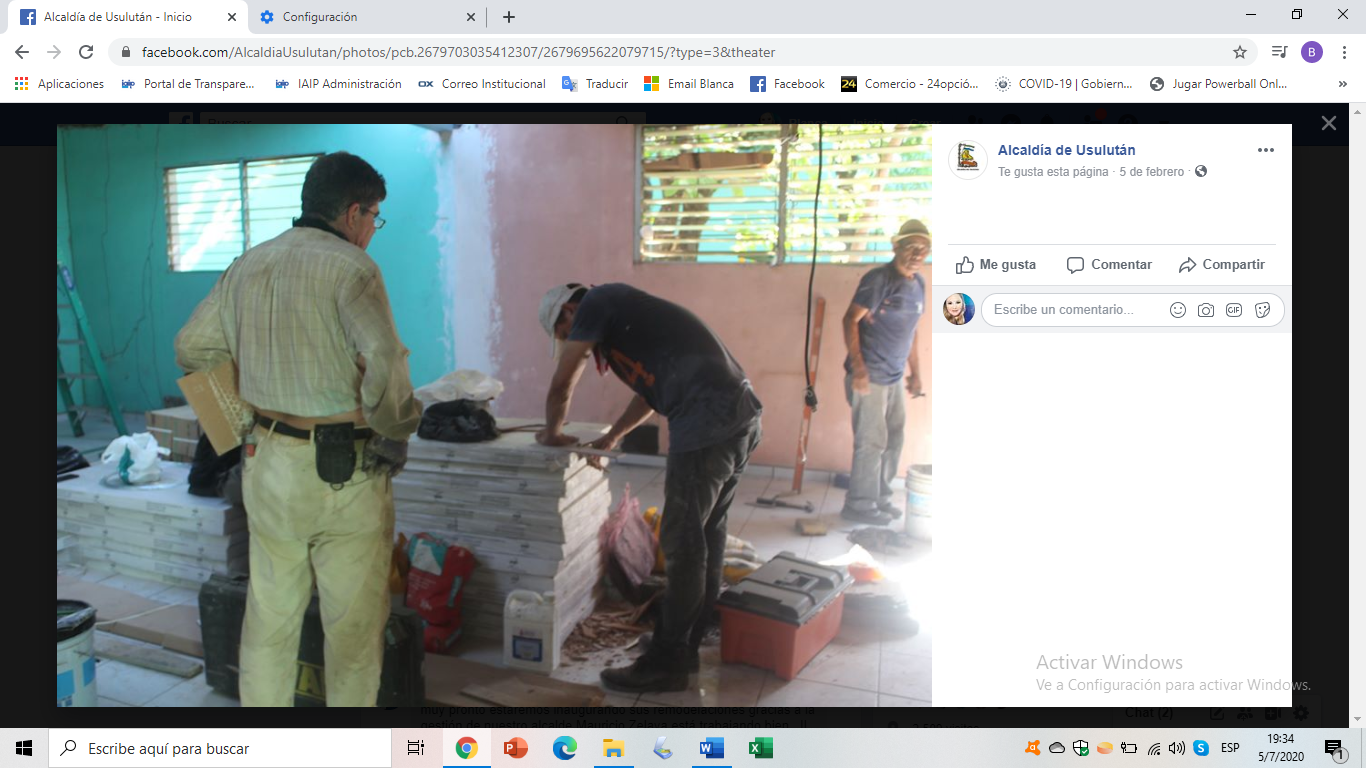 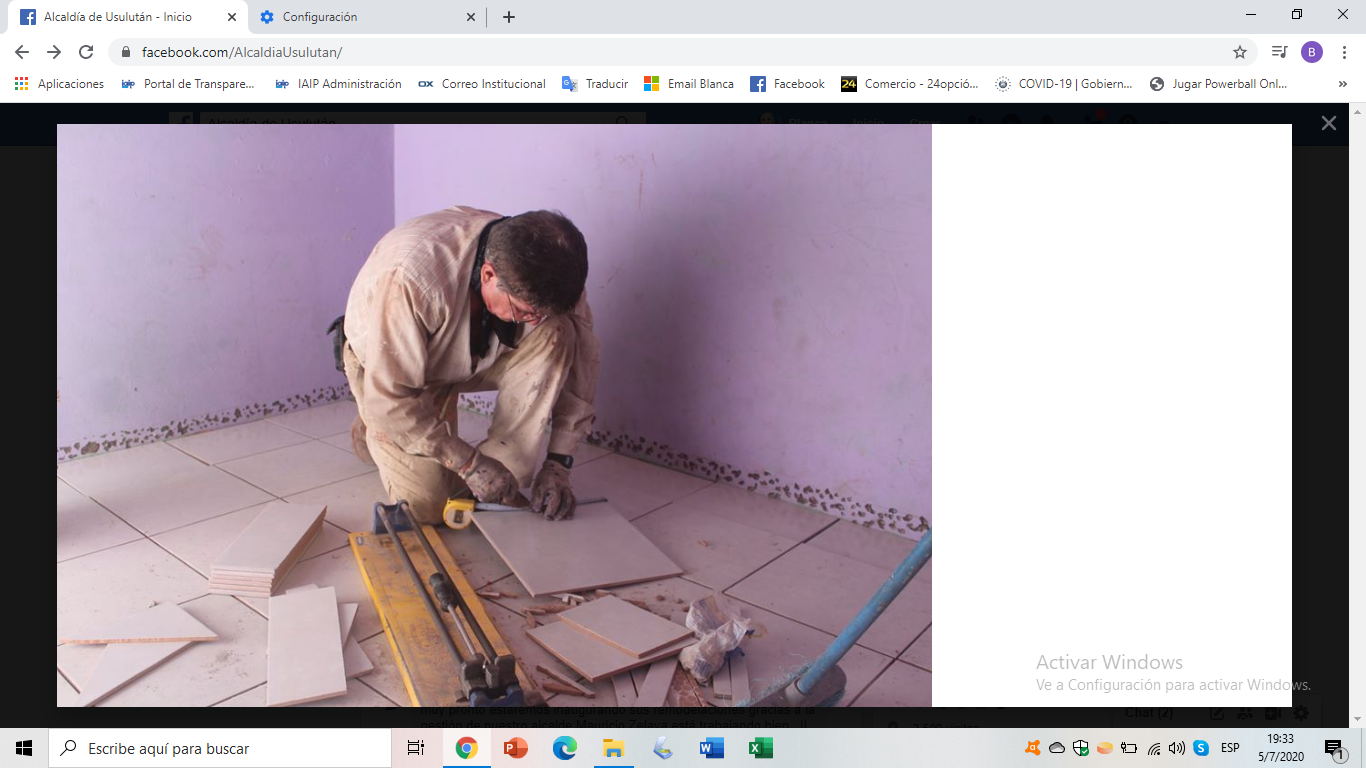 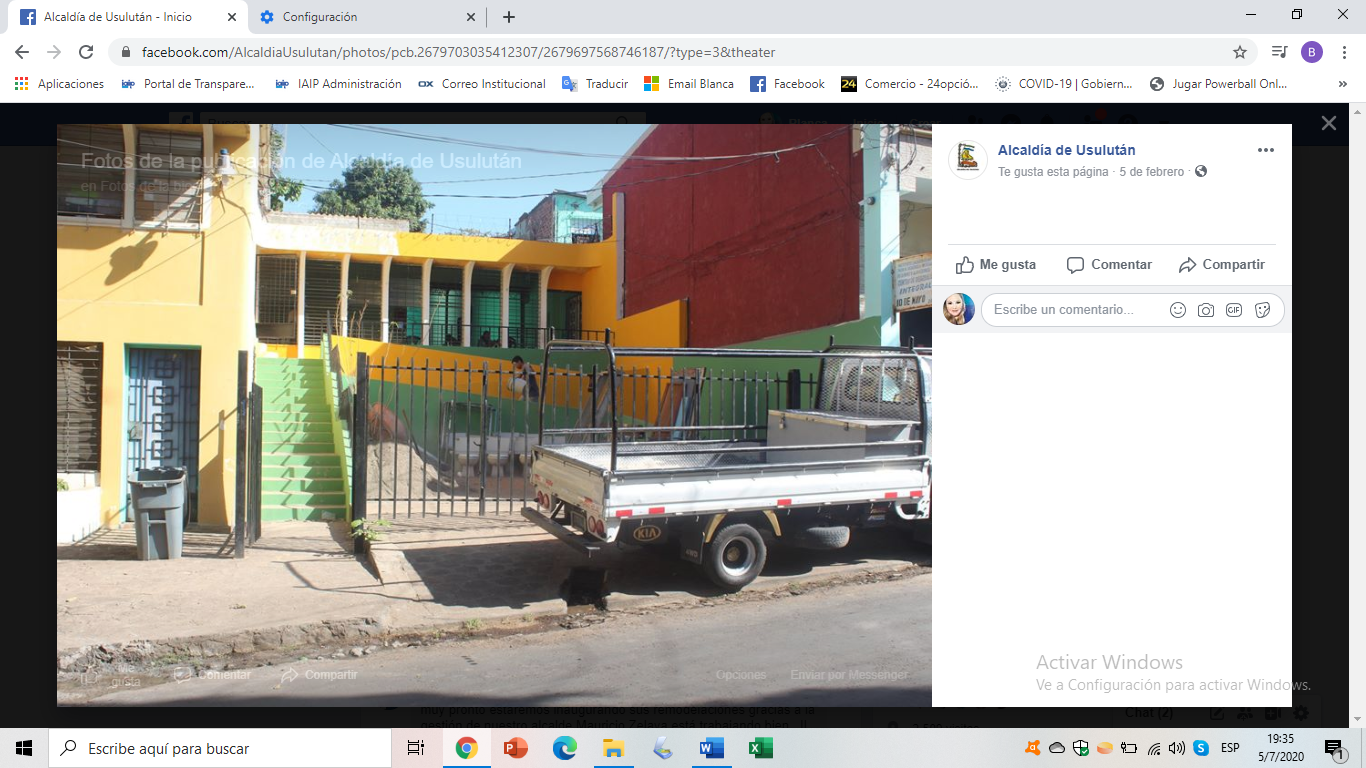 